АКТ № 07ПЛАНОВОЙ ПРОВЕРКИг. Грозный                                                                                        «23» июня 2015 г.В соответствии со ст. 99 Федерального закона от 05.04.2013 № 44-ФЗ «О контрактной системе в сфере закупок товаров, работ, услуг для обеспечения государственных и муниципальных нужд», порядком осуществления контроля в сфере закупок утвержденный решением Совета депутатов Мэрии города Грозного от 20.11.2014 №68, распоряжением Мэрии города Грозного о проведении плановой проверки от 01.06.2015г. №571  Инспекция отдела тарифов, цен, муниципального заказа и контроля в сфере закупок Мэрии 
г. Грозного в составе:Руководитель инспекции: - Магомедов Рамазан Назирович, заместитель Мэра г. Грозного, номер служебного удостоверения №011;                          Члены инспекции: - Масаев Эли Русланович, начальник отдела тарифов, цен, муниципального заказа и контроля в сфере закупок Мэрии г. Грозного, номер служебного удостоверения 041; - Межиев Сайд-Али Абдуллаевич, главный специалист отдела тарифов, цен, муниципального заказа и контроля в сфере закупок Мэрии г. Грозного, номер служебного удостоверения 122.Проведена плановая проверка соблюдения законодательства Российской Федерации и иных нормативных правовых актов о контрактной системе в сфере закупок товаров, работ, услуг для обеспечения государственных и муниципальных нужд, в присутствии представителей Комитета по физической культуре и спорту Мэрии г. Грозного (далее – субъект контроля).Цель проведения плановой проверки – предупреждение и выявление нарушений законодательства Российской Федерации и иных нормативных правовых актов о контрактной системе в сфере закупок товаров, работ, услуг для обеспечения государственных и муниципальных нужд. Предмет проведения плановой (внеплановой) проверки – соблюдение заказчиком, контрактной службой, контрактным управляющим, комиссией по осуществлению закупок и ее членами, уполномоченным органом, уполномоченным учреждением, специализированной организацией, выполняющей отдельные полномочия в рамках осуществления закупок для обеспечения муниципальных нужд требований законодательства Российской Федерации и иных нормативных правовых актов Российской Федерации о контрактной системе в сфере закупок товаров, работ, услуг для обеспечения государственных и муниципальных нужд.Данные о субъекте контроля:1. Полное наименование: Комитет по физической культуре и спорту Мэрии г. Грозного; 2. Сокращенное наименование: Комитет по физической культуре и спорту Мэрии г. Грозного; 3. Юридический адрес: 364051, Чеченская Республика, г. Грозный, пр. Революции, 7/84; 4. ИНН: 2013430653;5. Фактический адрес: 364051, Чеченская Республика, г. Грозный, пр. Революции, 7/84;6. Контактный телефон: 8 (8712) 22 38 32; 7. Руководитель: Председатель Малачаев Рустам Лом-Алиевич. Плановая проверка проводилась в период с 8 июня 2015 г. по 18 июня
2015 г. в присутствии контрактного управляющего (ведущего специалиста отдела учета и отчетности) Шептукаева Анзора Бурсуковича, по адресу: 364051, Чеченская Республика, г. Грозный, пр. Революции, 7/84.Проверяемый период: с 01.01.2014г. по 08.06.2015г.За проверяемый период субъектом контроля осуществлены закупки (с 01.01.2015г. по 08.06.2015г.):  1. Осуществлено закупок в количестве - 18;2. Определение поставщиков (подрядчиков, исполнителей) путём проведения аукциона в электронной форме – 7 процедур, заключено 6 контрактов на общую сумму 14 442 004 рубля 00 копеек;3. Определение поставщиков (подрядчиков, исполнителей) путём запроса котировок – 0 процедур, заключено 0 контрактов на общую сумму 0 рублей 00 копеек;4. Закупки у единственного поставщика (подрядчика, исполнителя) на основании п. 4 ч. 1 ст. 93 Закона № 44-ФЗ – заключено 11 контрактов на общую сумму 354 415 рублей 00 копеек.За проверяемый период субъектом контроля осуществлены закупки (с 01.01.2014г. по 31.12.2014г.):1. Осуществлено закупок в количестве – 19;2. Определение поставщиков (подрядчиков, исполнителей) путём проведения аукциона в электронной форме – 6 процедур, заключено 
5 контрактов на общую сумму 14 541 630 рублей 84 копейки;3. Определение поставщиков (подрядчиков, исполнителей) путём запроса котировок – 0 процедур, заключено 0 контрактов на общую сумму 0 рублей 00 копеек;4. Закупки у единственного поставщика (подрядчика, исполнителя) на основании п. 4 ч. 1 ст. 93 Закона № 44-ФЗ – заключено 13 контрактов на общую сумму 635 246 рублей 00 копеек.Для проведения плановой проверки субъектом контроля представлены следующие документы:1. Документы, определяющие состав и работу комиссии учреждения: - Приказ Комитета по физической культуре, спорту и туризму Мэрии г. Грозного от 09.01.2014г. №01-п «Об утверждении Положения о Единой комиссии»; - Приказ Комитета по физической культуре, спорту и туризму Мэрии г. Грозного от 09.01.2014г. №02-п «О создании Единой комиссии по осуществлению закупок товаров, работ и услуг для обеспечения муниципальных нужд»; - Приказ Комитета по физической культуре, спорту и туризму Мэрии г. Грозного от 09.01.2014г. №03-п «О назначении контрактного управляющего в сфере закупок товаров, работ и услуг для обеспечения муниципальных нужд»;- Приказ Комитета по физической культуре, спорту и туризму Мэрии г. Грозного от 09.01.2014г. №04-п «О назначении ответственных лиц за осуществление обмена электронными документами с официальным сайтом Российской Федерации в сети «Интернет» для размещения информации о размещении заказов на поставки товаров, выполнение работ, оказание услуг для муниципальных нужд»;- Приказ Комитета по физической культуре и спорту Мэрии г. Грозного от 12.11.2014г. №38-п «О назначении контрактного управляющего в сфере закупок товаров, работ и услуг для обеспечения муниципальных нужд»;- Приказ Комитета по физической культуре и спорту Мэрии г. Грозного от 10.02.2015г. №08-п «Об утверждении постоянно действующей экспертной комиссии Комитета по физической культуре и спорту Мэрии г. Грозного»;  - План-график закупок на 2014-2015гг. с изменениями.2. Определение поставщиков (подрядчиков, исполнителей) путём проведения аукциона в электронной форме – обоснование цены контрактов по проведенным процедурам закупок, аукционные документации, извещения с общероссийского официального сайта zakupki.gov.ru, протокола подведения итогов электронных аукционов, реестры контрактов, муниципальные контракты.3. Осуществление закупки у единственного поставщика (подрядчика, исполнителя) на основании п.4 ч.1 ст.93 Закона № 44-ФЗ - реестр контрактов, договора.В результате проведенной плановой проверки установлено:План-график размещения заказов на 2014 и 2015гг.:1.1. Планы-графики закупок на 2014-2015 гг. размещены в срок.2. Определение поставщиков (подрядчиков, исполнителей) путём проведения аукциона в электронной форме (с 01.01.2015г. по 08.06.2015г.):2.1. Аукцион в электронной форме «Услуги по организации и проведению спортивных соревнований и турниров», на сумму 2 174 300,00 руб. (Извещение о проведении электронного аукциона от 05.02.2015 №0194200000515000294).При подготовке и проведении аукциона в электронной форме нарушений не установлено.2.2. Аукцион в электронной форме «Услуги по организации и проведению спортивных соревнований и турниров», на сумму 2 619 400,00 руб. (Извещение о проведении электронного аукциона от 05.02.2015 №0194200000515000287).При подготовке и проведении аукциона в электронной форме нарушений не установлено.2.3. Аукцион в электронной форме «Услуги по организации и проведению спортивных соревнований и турниров», на сумму 2 509 990,00 руб. (Извещение о проведении электронного аукциона от 05.02.2015 №0194200000515000298).При подготовке и проведении аукциона в электронной форме нарушений не установлено.2.4. Аукцион в электронной форме «Услуги по организации и проведению спортивных соревнований и турниров», на сумму 473 000,00 руб. (Извещение о проведении электронного аукциона от 07.04.2015 №0194200000515001904).При подготовке и проведении аукциона в электронной форме нарушений не установлено.Аукцион в электронной форме не состоялся.2.5. Аукцион в электронной форме «Услуги по организации и проведению спортивных соревнований и турниров», на сумму 4 102 974,00 руб. (Извещение о проведении электронного аукциона от 06.04.2015 №0194200000515001880).При подготовке и проведении аукциона в электронной форме нарушений не установлено.2.6. Аукцион в электронной форме «Услуги по организации и проведению спортивных соревнований и турниров», на сумму 2 661 997,00 руб. (Извещение о проведении электронного аукциона от 06.05.2015 №0194200000515003014).При подготовке и проведении аукциона в электронной форме нарушений не установлено.2.7. Аукцион в электронной форме «Услуги по организации и проведению спортивных соревнований и турниров», на сумму 473 000,00 руб. (Извещение о проведении электронного аукциона от 12.05.2015 №0194200000515003061).При подготовке и проведении аукциона в электронной форме нарушений не установлено.3. Определение поставщиков (подрядчиков, исполнителей) путём проведения аукциона в электронной форме (с 01.01.2014г. по 31.12.2014г.):3.1. Аукцион в электронной форме «Услуги по организации и проведению спортивных соревнований и турниров», на сумму 2 935 000,00 руб. (Извещение о проведении электронного аукциона от 28.02.2014 №0194200000514000113).В соответствии с ч.3 ст.103 Закона о контрактной системе, в течение трех рабочих дней с даты заключения контракта заказчик направляет указанную в пунктах 1 -1,9, 12 и 14 части 2 настоящей статьи информацию в федеральный орган исполнительной власти, осуществляющий правоприменительные функции по кассовому обслуживанию исполнения бюджетов бюджетной системы Российской Федерации. В случае, если в соответствии с настоящим Федеральным законом были внесены изменения в условия контракта, заказчики направляют в указанный орган информацию, которая предусмотрена частью 2 настоящей статьи и в отношении которой были внесены изменения в условия контракта, в течение трех рабочих дней с даты внесения таких изменений. Информация, указанная в пунктах 8, 10, 11 и 13 части 2 настоящей статьи, направляется заказчиками в указанный орган в течение трех рабочих дней с даты соответственно изменения контракта, исполнения контракта, расторжения контракта, приемки поставленного товара, выполненной работы, оказанной услуги.Как следует из представленных материалов, контракт по рассматриваемому предмету торгов исполнен 29 апреля 2014г. Следовательно, информация об исполненном контракте подлежала включению в реестр контрактов не позднее 
2 мая 2014г. В нарушение указанных требований, информация об исполненном контракте была внесена 14 мая 2014г.В соответствии с ч.9 ст.94 3акона о контрактной системе, результаты отдельного этапа исполнения контракта (за исключением контракта, заключенного в соответствии с пунктом 4 или 5 части 1 статьи 93 настоящего Федерального закона), информация о поставленном товаре, выполненной работе или об оказанной услуге отражаются заказчиком в отчете, размещаемом в единой информационной системе.Как следует из представленных материалов, контракт по рассматриваемому предмету торгов исполнен 29 апреля 2014г. Следовательно, отчет об исполнении контракта подлежал размещению на официальном сайте не позднее 13 мая 2014г. В нарушение указанных требований, отчет об исполнении контракта был размещен 24 июля 2014г.3.2. Аукцион в электронной форме «Услуги по организации и проведению спортивных соревнований и турниров», на сумму 2 730 000,00 руб. (Извещение о проведении электронного аукциона от 14.04.2014 №0194200000514001082).В соответствии с ч.9 ст.94 3акона о контрактной системе, результаты отдельного этапа исполнения контракта (за исключением контракта, заключенного в соответствии с пунктом 4 или 5 части 1 статьи 93 настоящего Федерального закона), информация о поставленном товаре, выполненной работе или об оказанной услуге отражаются заказчиком в отчете, размещаемом в единой информационной системе.Как следует из представленных материалов, первый этап исполнения контракта по рассматриваемому предмету торгов исполнен 28 мая 2014г. Следовательно, отчет об первом этапе исполнения контракта подлежал размещению на официальном сайте не позднее 6 июня 2014г. В нарушение указанных требований, отчет на официальном сайте не размещен.Второй этап исполнения контракта по рассматриваемому предмету торгов исполнен 25 июня 2014г. Следовательно, отчет об втором этапе исполнения контракта подлежал размещению на официальном сайте не позднее 4 июля 2014г. В нарушение указанных требований, отчет был размещен 24 июля 2014г.3.3. Аукцион в электронной форме «На оказание услуг по организации и проведению спортивных соревнований и турниров для нужд Комитета по физической культуре, спорту и туризму Мэрии г. Грозного», на сумму 
4 273 016,00 руб. (Извещение о проведении электронного аукциона от 04.06.2014 №0194200000514003409).В соответствии с ч.3 ст.103 Закона о контрактной системе, в течение трех рабочих дней с даты заключения контракта заказчик направляет указанную в пунктах 1 -1,9, 12 и 14 части 2 настоящей статьи информацию в федеральный орган исполнительной власти, осуществляющий правоприменительные функции по кассовому обслуживанию исполнения бюджетов бюджетной системы Российской Федерации. В случае, если в соответствии с настоящим Федеральным законом были внесены изменения в условия контракта, заказчики направляют в указанный орган информацию, которая предусмотрена частью 2 настоящей статьи и в отношении которой были внесены изменения в условия контракта, в течение трех рабочих дней с даты внесения таких изменений. Информация, указанная в пунктах 8, 10, 11 и 13 части 2 настоящей статьи, направляется заказчиками в указанный орган в течение трех рабочих дней с даты соответственно изменения контракта, исполнения контракта, расторжения контракта, приемки поставленного товара, выполненной работы, оказанной услуги.Как следует из представленных материалов, контракт по рассматриваемому предмету торгов исполнен 29 сентября 2014г. Следовательно, информация об исполненном контракте подлежала включению в реестр контрактов не позднее 
2 октября 2014г. В нарушение указанных требований, информация об исполненном контракте была внесена 03 октября 2014г.В соответствии с ч.9 ст.94 3акона о контрактной системе, результаты отдельного этапа исполнения контракта (за исключением контракта, заключенного в соответствии с пунктом 4 или 5 части 1 статьи 93 настоящего Федерального закона), информация о поставленном товаре, выполненной работе или об оказанной услуге отражаются заказчиком в отчете, размещаемом в единой информационной системе.Как следует из представленных материалов, первый этап исполнения контракта по рассматриваемому предмету торгов исполнен 25 июля 2014г. Следовательно, отчет об первом этапе исполнения контракта подлежал размещению на официальном сайте не позднее 5 августа 2014г. В нарушение указанных требований, отчет на официальном сайте не размещен.Второй этап исполнения контракта по рассматриваемому предмету торгов исполнен 28 августа 2014г. Следовательно, отчет об втором этапе исполнения контракта подлежал размещению на официальном сайте не позднее 8 сентября 2014г. В нарушение указанных требований, отчет на официальном сайте не размещен.3.4. Аукцион в электронной форме «Услуги по проведению обзорных экскурсий», на сумму 80 000,00 руб. (Извещение о проведении электронного аукциона от 23.07.2014 №0194200000514005107).При подготовке и проведении аукциона в электронной форме нарушений не установлено.Аукцион в электронной форме не состоялся.3.5. Аукцион в электронной форме «Услуги по организации и проведению спортивных соревнований и турниров», на сумму 4 670 499,98 руб. (Извещение о проведении электронного аукциона от 04.09.2014 №0194200000514006042).В соответствии с ч.3 ст.103 Закона о контрактной системе, в течение трех рабочих дней с даты заключения контракта заказчик направляет указанную в пунктах 1 -1,9, 12 и 14 части 2 настоящей статьи информацию в федеральный орган исполнительной власти, осуществляющий правоприменительные функции по кассовому обслуживанию исполнения бюджетов бюджетной системы Российской Федерации. В случае, если в соответствии с настоящим Федеральным законом были внесены изменения в условия контракта, заказчики направляют в указанный орган информацию, которая предусмотрена частью 2 настоящей статьи и в отношении которой были внесены изменения в условия контракта, в течение трех рабочих дней с даты внесения таких изменений. Информация, указанная в пунктах 8, 10, 11 и 13 части 2 настоящей статьи, направляется заказчиками в указанный орган в течение трех рабочих дней с даты соответственно изменения контракта, исполнения контракта, расторжения контракта, приемки поставленного товара, выполненной работы, оказанной услуги.Как следует из представленных материалов, контракт по рассматриваемому предмету торгов исполнен 23 декабря 2014г. Следовательно, информация об исполненном контракте подлежала включению в реестр контрактов не позднее 
26 декабря 2014г. В нарушение указанных требований, информация об исполненном контракте была внесена 31 декабря 2014г.В соответствии с ч.9 ст.94 3акона о контрактной системе, результаты отдельного этапа исполнения контракта (за исключением контракта, заключенного в соответствии с пунктом 4 или 5 части 1 статьи 93 настоящего Федерального закона), информация о поставленном товаре, выполненной работе или об оказанной услуге отражаются заказчиком в отчете, размещаемом в единой информационной системе.Как следует из представленных материалов, контракт был исполнен в три этапа. В нарушение указанных требований, отчеты на официальном сайте не размещены.3.6. Аукцион в электронной форме «Услуги по проведению обзорных экскурсий», на сумму 80 000,00 руб. (Извещение о проведении электронного аукциона от 29.09.2014 №0194200000514007477).В соответствии с ч.9 ст.94 3акона о контрактной системе, результаты отдельного этапа исполнения контракта (за исключением контракта, заключенного в соответствии с пунктом 4 или 5 части 1 статьи 93 настоящего Федерального закона), информация о поставленном товаре, выполненной работе или об оказанной услуге отражаются заказчиком в отчете, размещаемом в единой информационной системе.Как следует из представленных материалов, контракт по рассматриваемому предмету торгов исполнен 10 декабря 2014г. Следовательно, отчет об исполнении контракта подлежал размещению на официальном сайте не позднее 19 декабря 2014г. В нарушение указанных требований, отчет об исполнении контракта был размещен 27 апреля 2015г.4. Осуществление закупки у единственного поставщика (подрядчика, исполнителя) на основании п. 4 ч.1 ст. 93 Закона № 44-ФЗ (с 01.01.2015г. по 08.06.2015г.):Заключено 11 муниципальных контрактов с единственным поставщиком без осуществления конкурентных способов закупок на основании 
п.4 ч.1 ст.93 Федерального закона от 05.04.2013 № 44-ФЗ на сумму 354 415,00 руб. (в рамках годового объема средств на осуществление закупок не более двух миллионов рублей).5. Осуществление закупки у единственного поставщика (подрядчика, исполнителя) на основании п. 4 ч.1 ст. 93 Закона № 44-ФЗ (с 01.01.2014г. по 31.12.2014г.):Заключено 13 муниципальных контрактов с единственным поставщиком без осуществления конкурентных способов закупок на основании п.4 ч.1 ст.93 Федерального закона от 05.04.2013 № 44-ФЗ на сумму: 635 246 руб. (в рамках годового объема средств на осуществление закупок не более двух миллионов рублей).ЗАКЛЮЧЕНИЕНа основании вышеизложенного инспекция пришла к следующим выводам:1. Установлено наличие со стороны субъекта контроля, действия (бездействие) которого проверяются, нарушений законодательства Российской Федерации и иных нормативных правовых актов о контрактной системе в сфере закупок товаров, работ, услуг для обеспечения государственных и муниципальных нужд:  1.1. Определение поставщиков (подрядчиков, исполнителей) путём проведения аукциона в электронной форме. За проверяемый период заказчиком допущены неоднократные нарушения ч.9 ст. 94, ч.3 ст. 103 Федерального закона от 05.04.2013 № 44-ФЗ.2. В соответствии с пунктом 2 части 22 статьи 99 44-ФЗ инспекция пришла к выводу предписание не выдавать.3. Передать в управление Федеральной антимонопольной службы по Чеченской Республике информацию и документы, подтверждающие факт совершения действия (бездействия) субъекта контроля, содержащего признаки административного правонарушения.                                                          (подпись)С актом проверки ознакомлен(ы):Представитель (ли)субъекта контроля        ________________/_____________________                                                                                (подпись)                                  (ФИО)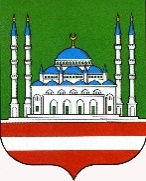 МЭРИЯ   ГОРОДА  ГРОЗНОГО проспект им. Х.А. Исаева,99/20  г. Грозный, Чеченская Республика,  364051, Тел./факс: (8712) 22-20-82, 22-25-87e-mail: grozmer@mail.ruОКПО 45274858, ОГРН 1022002551207ИНН/КПП 2014000452/201401001МЭРИЯ   ГОРОДА  ГРОЗНОГО проспект им. Х.А. Исаева,99/20  г. Грозный, Чеченская Республика,  364051, Тел./факс: (8712) 22-20-82, 22-25-87e-mail: grozmer@mail.ruОКПО 45274858, ОГРН 1022002551207ИНН/КПП 2014000452/201401001МЭРИЯ   ГОРОДА  ГРОЗНОГО проспект им. Х.А. Исаева,99/20  г. Грозный, Чеченская Республика,  364051, Тел./факс: (8712) 22-20-82, 22-25-87e-mail: grozmer@mail.ruОКПО 45274858, ОГРН 1022002551207ИНН/КПП 2014000452/201401001МЭРИЯ   ГОРОДА  ГРОЗНОГО проспект им. Х.А. Исаева,99/20  г. Грозный, Чеченская Республика,  364051, Тел./факс: (8712) 22-20-82, 22-25-87e-mail: grozmer@mail.ruОКПО 45274858, ОГРН 1022002551207ИНН/КПП 2014000452/201401001МЭРИЯ   ГОРОДА  ГРОЗНОГО проспект им. Х.А. Исаева,99/20  г. Грозный, Чеченская Республика,  364051, Тел./факс: (8712) 22-20-82, 22-25-87e-mail: grozmer@mail.ruОКПО 45274858, ОГРН 1022002551207ИНН/КПП 2014000452/201401001МЭРИЯ   ГОРОДА  ГРОЗНОГО проспект им. Х.А. Исаева,99/20  г. Грозный, Чеченская Республика,  364051, Тел./факс: (8712) 22-20-82, 22-25-87e-mail: grozmer@mail.ruОКПО 45274858, ОГРН 1022002551207ИНН/КПП 2014000452/201401001МЭРИЯ   ГОРОДА  ГРОЗНОГО проспект им. Х.А. Исаева,99/20  г. Грозный, Чеченская Республика,  364051, Тел./факс: (8712) 22-20-82, 22-25-87e-mail: grozmer@mail.ruОКПО 45274858, ОГРН 1022002551207ИНН/КПП 2014000452/201401001№№№На №отРуководитель  инспекции__________________Магомедов Р.Н.Члены инспекции                (подпись)1._________________Масаев Э.Р.2.              (подпись)_________________Межиев С-А.А.